РОССИЙСКАЯ ФЕДЕРАЦИЯКалининградская областьАдминистрация муниципального образования «Светлогорский городской округ» П О С Т А Н О В Л Е Н И Е«01» марта 2022 года         №175О проведении общественных обсуждений по вопросу предоставления обществу с ограниченной ответственностью «Стандарт-Недвижимость» разрешения на условно разрешенный вид использования «среднеэтажная жилая застройка этажностью 5-7 этажей» применительно к земельному участку с кадастровым номером 39:17:010050:12Рассмотрев обращение Агентства по архитектуре, градостроению и перспективному развитию Калининградской области (вх. №1572 от 
01.03.2022 г.), руководствуясь ст. 28 Федерального закона от 06.10.2003 г. №131 – ФЗ «Об общих принципах организации местного самоуправления в Российской Федерации», Градостроительным Кодексом Российской Федерации, законом Калининградской области от 30.11.2016 г.  №19 «О перераспределении полномочий в области градостроительной деятельности между органами государственной власти Калининградской области и органами местного самоуправления муниципальных образований Калининградской области», Законом Калининградской области от 30.03.2018 г. № 156 «Об объединении поселений, входящих в состав муниципального образования «Светлогорский муниципальный район», и организации местного самоуправления на объединенной территории», Положением о проведении общественных обсуждений по вопросам градостроительной деятельности и благоустройству на территории муниципального образования  «Светлогорский городской округ», утвержденного решением окружного Совета депутатов муниципального образования «Светлогорский городской округ» от 21.12.2020 г. №88, администрация муниципального образования «Светлогорский городской округ»п о с т а н о в л я е т:В целях информирования и учета мнения населения по вопросам градостроительной деятельности на территории муниципального образования «Светлогорский городской округ» назначить проведение общественных обсуждений по Проекту решения о предоставлении обществу с ограниченной ответственностью «Стандарт-Недвижимость» разрешения на условно разрешенный вид использования «среднеэтажная жилая застройка этажностью 5-7 этажей» применительно к земельному участку с кадастровыми номерами 39:17:010050:12 (далее – Проект решения) (Приложение № 1).Установить срок проведения общественных обсуждений с 10 марта 2022 года до 07 апреля 2022 года.Установить срок проведения экспозиции Проекта с 14 марта 2022 года до 28 марта 2022 года.Установить срок приема предложений и замечаний, касающихся Проекта решения, с 14 марта 2022 года до 28 марта 2022 года (до 18:00) и способы их направления:- в письменной форме в адрес администрации муниципального образования «Светлогорский городской округ»;- в форме электронного документа посредством официального сайта администрации муниципального образования «Светлогорский городской округ» www.svetlogorsk39.ru;- путем записи в Журнале учета посетителей экспозиции Проекта решения.5. Назначить Отдел архитектуры и градостроительства администрации муниципального образования «Светлогорский городской округ» уполномоченным органом по организации и проведению общественных обсуждений.6. Отделу архитектуры и градостроительства администрации муниципального образования «Светлогорский городской округ»:6.1. Разместить оповещение о начале общественных обсуждений (Приложение №2) в информационно-телекоммуникационной сети «Интернет» на сайте www.svetlogorsk39.ru., а также на информационных стендах, расположенных по адресу:- г. Светлогорск, Калининградский пр-кт (в районе остановки у д. 7);- г. Светлогорск, Калининградский пр-кт, 26А (в районе остановки);- г. Светлогорск, Калининградский пр-кт (остановка «Озеро «Тихое» на пересечении с Майским проездом);- г. Светлогорск, ул. Пригородная (рынок);- г. Светлогорск, пер. Ягодный - ул. Пригородная (остановка);- г. Светлогорск, ул. Пионерская (в районе магазина «Семья»);- г. Светлогорск, ул. Новая (разворотное кольцо);6.2. Разместить Проект решения в информационно-телекоммуникационной сети «Интернет» на сайте www.svetlogorsk39.ru и опубликовать в газете «Вестник Светлогорска» в срок до 10 марта 2022 года;6.3. Организовать экспозицию материалов, подлежащих рассмотрению на общественных обсуждениях в холле 1 этажа здания администрации муниципального образования «Светлогорский городской округ», расположенного по адресу: Калининградская область, город Светлогорск, Калининградский проспект, 77А, время работы – по будним дням с 09:00 до 18:00 (перерыв с 13:00 до 14:00);6.4. Провести в период проведения экспозиции Проекта личное консультирование посетителей 21 марта 2022 г. с 16:00 до 17:00 и дистанционное консультирование в будни с 14 марта 2022 года до 
28 марта 2021 года с 12:00 до 13:00;6.5. Организовать учет предложений и замечаний общественных обсуждений для включения их в протокол и заключение о результатах;6.5.1. Учитывать только предложения и замечания, содержащие идентификационные сведения  об участниках общественных обсуждений (фамилию, имя, отчество (при наличии), дату рождения, адрес места жительства (регистрации) - для физических лиц; наименование, основной государственный регистрационный номер, место нахождения и адрес - для юридических лиц) с обязательным приложением документов, подтверждающих такие сведения. 6.6. Подготовить протокол и заключение о результатах общественных обсуждений;6.7. Заключение о результатах общественных обсуждений опубликовать в газете «Вестник Светлогорска» и разместить в информационно-телекоммуникационной сети «Интернет» на сайте www.svetlogorsk39.ru в срок до 07 апреля 2021 года;6.8. Направить настоящее постановление в Агентство по архитектуре, градостроению и перспективному развитию Калининградской области.7.  Контроль за исполнением настоящего Постановления оставляю за собой.8. Опубликовать настоящее Постановление в газете «Вестник Светлогорска» и разместить в информационно-телекоммуникационной  сети «Интернет» на сайте www.svetlogorsk39.ru.9. Настоящее Постановление вступает в силу после его опубликования.Глава администрациимуниципального образования «Светлогорский городской округ»                                              В.В. БондаренкоПриложение №1к постановлению администрации муниципального образования «Светлогорский городской округ»от «01» марта 2022 года №175ПРОЕКТрешения о предоставлении разрешения на условно разрешенный видиспользования земельного участка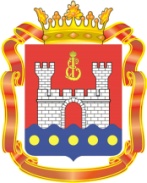 АГЕНТСТВО ПО АРХИТЕКТУРЕ,ГРАДОСТРОЕНИЮ И ПЕРСПЕКТИВНОМУ РАЗВИТИЮ КАЛИНИНГРАДСКОЙ ОБЛАСТИП Р И К А З_____________ 2022 г. № ____КалининградО предоставлении разрешения на условно разрешенный вид использования земельного участка «среднеэтажная жилая застройка этажностью 5-7 этажей» применительно к земельному участку с кадастровым номером 39:17:010050:12Рассмотрев обращение общества с ограниченной ответственностью «Стандарт-Недвижимость», в соответствии со статьей 39 Градостроительного кодекса Российской Федерации, административным регламентом предоставления Агентством по архитектуре, градостроению и перспективному развитию Калининградской области государственной услуги по предоставлению разрешения на условно разрешенный вид использования земельного участка или объекта капитального строительства, утвержденным приказом руководителя (директора) Агентства по архитектуре, градостроению и перспективному развитию Калининградской области от 23 октября 2017 года № 170, с учетом заключения администрации муниципального образования «Светлогорский городской округ» о результатах общественных обсуждений от _______________ № _______, рекомендаций комиссии по подготовке проекта правил землепользования                            и застройки муниципальных образований Калининградской области от ___________ № ______,  п р и к а з ы в а ю:1. Предоставить разрешение на условно разрешенный вид использования земельного участка «среднеэтажная жилая застройка этажностью 5-7 этажей» применительно к земельному участку с кадастровым номером 39:17:010050:12, расположенному по адресу: Калининградская область, Светлогорский район, город Светлогорск, улица Новая, 108, 110, 112, 114.2. Отделу документов градостроительного зонирования в течение пяти рабочих дней со дня вступления в силу настоящего приказа направить решение о предоставлении разрешения на условно разрешенный вид использования земельного участка «среднеэтажная жилая застройка этажностью 5-7 этажей» применительно к земельному участку с кадастровым номером 39:17:010050:12, расположенному по адресу: Калининградская область, Светлогорский район,   город Светлогорск, улица Новая, 108, 110, 112, 114, для размещения в информационной системе обеспечения градостроительной деятельности.3. Настоящий приказ вступает в силу со дня его подписания и подлежит официальному опубликованию.Васильева А.Д.  599-997Приложение №2к постановлению администрации муниципального образования «Светлогорский городской округ»от «01» марта 2022 года №175Оповещение о проведении общественных обсужденийРуководитель (директор) Агентства В.Л. КасьяноваНа общественные обсуждения представлен Проект:На общественные обсуждения представлен Проект:На общественные обсуждения представлен Проект:На общественные обсуждения представлен Проект:На общественные обсуждения представлен Проект:На общественные обсуждения представлен Проект:На общественные обсуждения представлен Проект:На общественные обсуждения представлен Проект:Решения о предоставлении обществу с ограниченной ответственностью «Стандарт-недвижимость» разрешения на условно разрешенный вид использования «среднеэтажная жилая застройка этажностью 5-7 этажей» применительно к земельному участку с кадастровым номером 39:17:010050:12Решения о предоставлении обществу с ограниченной ответственностью «Стандарт-недвижимость» разрешения на условно разрешенный вид использования «среднеэтажная жилая застройка этажностью 5-7 этажей» применительно к земельному участку с кадастровым номером 39:17:010050:12Решения о предоставлении обществу с ограниченной ответственностью «Стандарт-недвижимость» разрешения на условно разрешенный вид использования «среднеэтажная жилая застройка этажностью 5-7 этажей» применительно к земельному участку с кадастровым номером 39:17:010050:12Решения о предоставлении обществу с ограниченной ответственностью «Стандарт-недвижимость» разрешения на условно разрешенный вид использования «среднеэтажная жилая застройка этажностью 5-7 этажей» применительно к земельному участку с кадастровым номером 39:17:010050:12Решения о предоставлении обществу с ограниченной ответственностью «Стандарт-недвижимость» разрешения на условно разрешенный вид использования «среднеэтажная жилая застройка этажностью 5-7 этажей» применительно к земельному участку с кадастровым номером 39:17:010050:12Решения о предоставлении обществу с ограниченной ответственностью «Стандарт-недвижимость» разрешения на условно разрешенный вид использования «среднеэтажная жилая застройка этажностью 5-7 этажей» применительно к земельному участку с кадастровым номером 39:17:010050:12Решения о предоставлении обществу с ограниченной ответственностью «Стандарт-недвижимость» разрешения на условно разрешенный вид использования «среднеэтажная жилая застройка этажностью 5-7 этажей» применительно к земельному участку с кадастровым номером 39:17:010050:12Решения о предоставлении обществу с ограниченной ответственностью «Стандарт-недвижимость» разрешения на условно разрешенный вид использования «среднеэтажная жилая застройка этажностью 5-7 этажей» применительно к земельному участку с кадастровым номером 39:17:010050:12Решения о предоставлении обществу с ограниченной ответственностью «Стандарт-недвижимость» разрешения на условно разрешенный вид использования «среднеэтажная жилая застройка этажностью 5-7 этажей» применительно к земельному участку с кадастровым номером 39:17:010050:12Решения о предоставлении обществу с ограниченной ответственностью «Стандарт-недвижимость» разрешения на условно разрешенный вид использования «среднеэтажная жилая застройка этажностью 5-7 этажей» применительно к земельному участку с кадастровым номером 39:17:010050:12Решения о предоставлении обществу с ограниченной ответственностью «Стандарт-недвижимость» разрешения на условно разрешенный вид использования «среднеэтажная жилая застройка этажностью 5-7 этажей» применительно к земельному участку с кадастровым номером 39:17:010050:12Решения о предоставлении обществу с ограниченной ответственностью «Стандарт-недвижимость» разрешения на условно разрешенный вид использования «среднеэтажная жилая застройка этажностью 5-7 этажей» применительно к земельному участку с кадастровым номером 39:17:010050:12Решения о предоставлении обществу с ограниченной ответственностью «Стандарт-недвижимость» разрешения на условно разрешенный вид использования «среднеэтажная жилая застройка этажностью 5-7 этажей» применительно к земельному участку с кадастровым номером 39:17:010050:12Решения о предоставлении обществу с ограниченной ответственностью «Стандарт-недвижимость» разрешения на условно разрешенный вид использования «среднеэтажная жилая застройка этажностью 5-7 этажей» применительно к земельному участку с кадастровым номером 39:17:010050:12Решения о предоставлении обществу с ограниченной ответственностью «Стандарт-недвижимость» разрешения на условно разрешенный вид использования «среднеэтажная жилая застройка этажностью 5-7 этажей» применительно к земельному участку с кадастровым номером 39:17:010050:12Решения о предоставлении обществу с ограниченной ответственностью «Стандарт-недвижимость» разрешения на условно разрешенный вид использования «среднеэтажная жилая застройка этажностью 5-7 этажей» применительно к земельному участку с кадастровым номером 39:17:010050:12Решения о предоставлении обществу с ограниченной ответственностью «Стандарт-недвижимость» разрешения на условно разрешенный вид использования «среднеэтажная жилая застройка этажностью 5-7 этажей» применительно к земельному участку с кадастровым номером 39:17:010050:12Решения о предоставлении обществу с ограниченной ответственностью «Стандарт-недвижимость» разрешения на условно разрешенный вид использования «среднеэтажная жилая застройка этажностью 5-7 этажей» применительно к земельному участку с кадастровым номером 39:17:010050:12Перечень информационных материалов к Проекту:Перечень информационных материалов к Проекту:Перечень информационных материалов к Проекту:Перечень информационных материалов к Проекту:Перечень информационных материалов к Проекту:Перечень информационных материалов к Проекту:Перечень информационных материалов к Проекту:Перечень информационных материалов к Проекту:- эскизный проект жилого комплекса по ул. Новой в г. Светлогорске, разработанный ООО «Авторская архитектурная студия «Арка» в 2021 г;- заключение о соответствии  требованиями технических регламентов на объект «Жилой комплекс по ул. Новая д.108, 110, 112, 114 в г.Светлогорске;- ГПЗУ №РФ-39-2-18-0-00-2021-2836/П от 08.09.2021 г.- эскизный проект жилого комплекса по ул. Новой в г. Светлогорске, разработанный ООО «Авторская архитектурная студия «Арка» в 2021 г;- заключение о соответствии  требованиями технических регламентов на объект «Жилой комплекс по ул. Новая д.108, 110, 112, 114 в г.Светлогорске;- ГПЗУ №РФ-39-2-18-0-00-2021-2836/П от 08.09.2021 г.- эскизный проект жилого комплекса по ул. Новой в г. Светлогорске, разработанный ООО «Авторская архитектурная студия «Арка» в 2021 г;- заключение о соответствии  требованиями технических регламентов на объект «Жилой комплекс по ул. Новая д.108, 110, 112, 114 в г.Светлогорске;- ГПЗУ №РФ-39-2-18-0-00-2021-2836/П от 08.09.2021 г.- эскизный проект жилого комплекса по ул. Новой в г. Светлогорске, разработанный ООО «Авторская архитектурная студия «Арка» в 2021 г;- заключение о соответствии  требованиями технических регламентов на объект «Жилой комплекс по ул. Новая д.108, 110, 112, 114 в г.Светлогорске;- ГПЗУ №РФ-39-2-18-0-00-2021-2836/П от 08.09.2021 г.- эскизный проект жилого комплекса по ул. Новой в г. Светлогорске, разработанный ООО «Авторская архитектурная студия «Арка» в 2021 г;- заключение о соответствии  требованиями технических регламентов на объект «Жилой комплекс по ул. Новая д.108, 110, 112, 114 в г.Светлогорске;- ГПЗУ №РФ-39-2-18-0-00-2021-2836/П от 08.09.2021 г.- эскизный проект жилого комплекса по ул. Новой в г. Светлогорске, разработанный ООО «Авторская архитектурная студия «Арка» в 2021 г;- заключение о соответствии  требованиями технических регламентов на объект «Жилой комплекс по ул. Новая д.108, 110, 112, 114 в г.Светлогорске;- ГПЗУ №РФ-39-2-18-0-00-2021-2836/П от 08.09.2021 г.- эскизный проект жилого комплекса по ул. Новой в г. Светлогорске, разработанный ООО «Авторская архитектурная студия «Арка» в 2021 г;- заключение о соответствии  требованиями технических регламентов на объект «Жилой комплекс по ул. Новая д.108, 110, 112, 114 в г.Светлогорске;- ГПЗУ №РФ-39-2-18-0-00-2021-2836/П от 08.09.2021 г.- эскизный проект жилого комплекса по ул. Новой в г. Светлогорске, разработанный ООО «Авторская архитектурная студия «Арка» в 2021 г;- заключение о соответствии  требованиями технических регламентов на объект «Жилой комплекс по ул. Новая д.108, 110, 112, 114 в г.Светлогорске;- ГПЗУ №РФ-39-2-18-0-00-2021-2836/П от 08.09.2021 г.- эскизный проект жилого комплекса по ул. Новой в г. Светлогорске, разработанный ООО «Авторская архитектурная студия «Арка» в 2021 г;- заключение о соответствии  требованиями технических регламентов на объект «Жилой комплекс по ул. Новая д.108, 110, 112, 114 в г.Светлогорске;- ГПЗУ №РФ-39-2-18-0-00-2021-2836/П от 08.09.2021 г.- эскизный проект жилого комплекса по ул. Новой в г. Светлогорске, разработанный ООО «Авторская архитектурная студия «Арка» в 2021 г;- заключение о соответствии  требованиями технических регламентов на объект «Жилой комплекс по ул. Новая д.108, 110, 112, 114 в г.Светлогорске;- ГПЗУ №РФ-39-2-18-0-00-2021-2836/П от 08.09.2021 г.- эскизный проект жилого комплекса по ул. Новой в г. Светлогорске, разработанный ООО «Авторская архитектурная студия «Арка» в 2021 г;- заключение о соответствии  требованиями технических регламентов на объект «Жилой комплекс по ул. Новая д.108, 110, 112, 114 в г.Светлогорске;- ГПЗУ №РФ-39-2-18-0-00-2021-2836/П от 08.09.2021 г.- эскизный проект жилого комплекса по ул. Новой в г. Светлогорске, разработанный ООО «Авторская архитектурная студия «Арка» в 2021 г;- заключение о соответствии  требованиями технических регламентов на объект «Жилой комплекс по ул. Новая д.108, 110, 112, 114 в г.Светлогорске;- ГПЗУ №РФ-39-2-18-0-00-2021-2836/П от 08.09.2021 г.- эскизный проект жилого комплекса по ул. Новой в г. Светлогорске, разработанный ООО «Авторская архитектурная студия «Арка» в 2021 г;- заключение о соответствии  требованиями технических регламентов на объект «Жилой комплекс по ул. Новая д.108, 110, 112, 114 в г.Светлогорске;- ГПЗУ №РФ-39-2-18-0-00-2021-2836/П от 08.09.2021 г.- эскизный проект жилого комплекса по ул. Новой в г. Светлогорске, разработанный ООО «Авторская архитектурная студия «Арка» в 2021 г;- заключение о соответствии  требованиями технических регламентов на объект «Жилой комплекс по ул. Новая д.108, 110, 112, 114 в г.Светлогорске;- ГПЗУ №РФ-39-2-18-0-00-2021-2836/П от 08.09.2021 г.- эскизный проект жилого комплекса по ул. Новой в г. Светлогорске, разработанный ООО «Авторская архитектурная студия «Арка» в 2021 г;- заключение о соответствии  требованиями технических регламентов на объект «Жилой комплекс по ул. Новая д.108, 110, 112, 114 в г.Светлогорске;- ГПЗУ №РФ-39-2-18-0-00-2021-2836/П от 08.09.2021 г.- эскизный проект жилого комплекса по ул. Новой в г. Светлогорске, разработанный ООО «Авторская архитектурная студия «Арка» в 2021 г;- заключение о соответствии  требованиями технических регламентов на объект «Жилой комплекс по ул. Новая д.108, 110, 112, 114 в г.Светлогорске;- ГПЗУ №РФ-39-2-18-0-00-2021-2836/П от 08.09.2021 г.- эскизный проект жилого комплекса по ул. Новой в г. Светлогорске, разработанный ООО «Авторская архитектурная студия «Арка» в 2021 г;- заключение о соответствии  требованиями технических регламентов на объект «Жилой комплекс по ул. Новая д.108, 110, 112, 114 в г.Светлогорске;- ГПЗУ №РФ-39-2-18-0-00-2021-2836/П от 08.09.2021 г.- эскизный проект жилого комплекса по ул. Новой в г. Светлогорске, разработанный ООО «Авторская архитектурная студия «Арка» в 2021 г;- заключение о соответствии  требованиями технических регламентов на объект «Жилой комплекс по ул. Новая д.108, 110, 112, 114 в г.Светлогорске;- ГПЗУ №РФ-39-2-18-0-00-2021-2836/П от 08.09.2021 г.Сроки проведения общественных обсуждений:Сроки проведения общественных обсуждений:Сроки проведения общественных обсуждений:Сроки проведения общественных обсуждений:Сроки проведения общественных обсуждений:Сроки проведения общественных обсуждений:Сроки проведения общественных обсуждений:с 10 марта по 07 апреля 2021 г.с 10 марта по 07 апреля 2021 г.с 10 марта по 07 апреля 2021 г.с 10 марта по 07 апреля 2021 г.с 10 марта по 07 апреля 2021 г.с 10 марта по 07 апреля 2021 г.с 10 марта по 07 апреля 2021 г.с 10 марта по 07 апреля 2021 г.с 10 марта по 07 апреля 2021 г.с 10 марта по 07 апреля 2021 г.с 10 марта по 07 апреля 2021 г.Организатор общественных обсуждений:Организатор общественных обсуждений:Организатор общественных обсуждений:Организатор общественных обсуждений:Организатор общественных обсуждений:Организатор общественных обсуждений:Организатор общественных обсуждений:администрация МО «Светлогорский городской округ»администрация МО «Светлогорский городской округ»администрация МО «Светлогорский городской округ»администрация МО «Светлогорский городской округ»администрация МО «Светлогорский городской округ»администрация МО «Светлогорский городской округ»администрация МО «Светлогорский городской округ»администрация МО «Светлогорский городской округ»администрация МО «Светлогорский городской округ»администрация МО «Светлогорский городской округ»администрация МО «Светлогорский городской округ»Уполномоченный на организацию и проведение общественных обсуждений орган:Уполномоченный на организацию и проведение общественных обсуждений орган:Уполномоченный на организацию и проведение общественных обсуждений орган:Уполномоченный на организацию и проведение общественных обсуждений орган:Уполномоченный на организацию и проведение общественных обсуждений орган:Уполномоченный на организацию и проведение общественных обсуждений орган:Уполномоченный на организацию и проведение общественных обсуждений орган:отдел архитектуры и градостроительстваотдел архитектуры и градостроительстваотдел архитектуры и градостроительстваотдел архитектуры и градостроительстваотдел архитектуры и градостроительстваотдел архитектуры и градостроительстваотдел архитектуры и градостроительстваотдел архитектуры и градостроительстваотдел архитектуры и градостроительстваотдел архитектуры и градостроительстваотдел архитектуры и градостроительстваС Проектом можно ознакомиться:С Проектом можно ознакомиться:С Проектом можно ознакомиться:С Проектом можно ознакомиться:С Проектом можно ознакомиться:С Проектом можно ознакомиться:С Проектом можно ознакомиться:С Проектом можно ознакомиться:С Проектом можно ознакомиться:С Проектом можно ознакомиться:С Проектом можно ознакомиться:С Проектом можно ознакомиться:С Проектом можно ознакомиться:С Проектом можно ознакомиться:С Проектом можно ознакомиться:С Проектом можно ознакомиться:С Проектом можно ознакомиться:С Проектом можно ознакомиться:на экспозиции по адресу: на экспозиции по адресу: на экспозиции по адресу: на экспозиции по адресу: г. Светлогорск, Калининградский пр-кт, 77А, холл 1-го этажаг. Светлогорск, Калининградский пр-кт, 77А, холл 1-го этажаг. Светлогорск, Калининградский пр-кт, 77А, холл 1-го этажаг. Светлогорск, Калининградский пр-кт, 77А, холл 1-го этажаг. Светлогорск, Калининградский пр-кт, 77А, холл 1-го этажаг. Светлогорск, Калининградский пр-кт, 77А, холл 1-го этажаг. Светлогорск, Калининградский пр-кт, 77А, холл 1-го этажаг. Светлогорск, Калининградский пр-кт, 77А, холл 1-го этажаг. Светлогорск, Калининградский пр-кт, 77А, холл 1-го этажаг. Светлогорск, Калининградский пр-кт, 77А, холл 1-го этажаг. Светлогорск, Калининградский пр-кт, 77А, холл 1-го этажаг. Светлогорск, Калининградский пр-кт, 77А, холл 1-го этажаг. Светлогорск, Калининградский пр-кт, 77А, холл 1-го этажаг. Светлогорск, Калининградский пр-кт, 77А, холл 1-го этажана официальном сайте администрации муниципального образования «Светлогорский городской округ» http://svetlogorsk39.ru/ в разделе:на официальном сайте администрации муниципального образования «Светлогорский городской округ» http://svetlogorsk39.ru/ в разделе:на официальном сайте администрации муниципального образования «Светлогорский городской округ» http://svetlogorsk39.ru/ в разделе:на официальном сайте администрации муниципального образования «Светлогорский городской округ» http://svetlogorsk39.ru/ в разделе:на официальном сайте администрации муниципального образования «Светлогорский городской округ» http://svetlogorsk39.ru/ в разделе:на официальном сайте администрации муниципального образования «Светлогорский городской округ» http://svetlogorsk39.ru/ в разделе:на официальном сайте администрации муниципального образования «Светлогорский городской округ» http://svetlogorsk39.ru/ в разделе:на официальном сайте администрации муниципального образования «Светлогорский городской округ» http://svetlogorsk39.ru/ в разделе:на официальном сайте администрации муниципального образования «Светлогорский городской округ» http://svetlogorsk39.ru/ в разделе:на официальном сайте администрации муниципального образования «Светлогорский городской округ» http://svetlogorsk39.ru/ в разделе:на официальном сайте администрации муниципального образования «Светлогорский городской округ» http://svetlogorsk39.ru/ в разделе:на официальном сайте администрации муниципального образования «Светлогорский городской округ» http://svetlogorsk39.ru/ в разделе:на официальном сайте администрации муниципального образования «Светлогорский городской округ» http://svetlogorsk39.ru/ в разделе:на официальном сайте администрации муниципального образования «Светлогорский городской округ» http://svetlogorsk39.ru/ в разделе:на официальном сайте администрации муниципального образования «Светлогорский городской округ» http://svetlogorsk39.ru/ в разделе:на официальном сайте администрации муниципального образования «Светлогорский городской округ» http://svetlogorsk39.ru/ в разделе:на официальном сайте администрации муниципального образования «Светлогорский городской округ» http://svetlogorsk39.ru/ в разделе:на официальном сайте администрации муниципального образования «Светлогорский городской округ» http://svetlogorsk39.ru/ в разделе:«Округ»-«Градостроительство»-«Общественные обсуждения»«Округ»-«Градостроительство»-«Общественные обсуждения»«Округ»-«Градостроительство»-«Общественные обсуждения»«Округ»-«Градостроительство»-«Общественные обсуждения»«Округ»-«Градостроительство»-«Общественные обсуждения»«Округ»-«Градостроительство»-«Общественные обсуждения»«Округ»-«Градостроительство»-«Общественные обсуждения»«Округ»-«Градостроительство»-«Общественные обсуждения»«Округ»-«Градостроительство»-«Общественные обсуждения»«Округ»-«Градостроительство»-«Общественные обсуждения»«Округ»-«Градостроительство»-«Общественные обсуждения»«Округ»-«Градостроительство»-«Общественные обсуждения»«Округ»-«Градостроительство»-«Общественные обсуждения»«Округ»-«Градостроительство»-«Общественные обсуждения»«Округ»-«Градостроительство»-«Общественные обсуждения»«Округ»-«Градостроительство»-«Общественные обсуждения»«Округ»-«Градостроительство»-«Общественные обсуждения»«Округ»-«Градостроительство»-«Общественные обсуждения»Экспозиция Проекта открытаЭкспозиция Проекта открытаЭкспозиция Проекта открытаЭкспозиция Проекта открытаЭкспозиция Проекта открытаЭкспозиция Проекта открытаЭкспозиция Проекта открытаЭкспозиция Проекта открытаЭкспозиция Проекта открытаЭкспозиция Проекта открытаЭкспозиция Проекта открытаЭкспозиция Проекта открытаЭкспозиция Проекта открытаЭкспозиция Проекта открытаЭкспозиция Проекта открытаЭкспозиция Проекта открытаЭкспозиция Проекта открытаЭкспозиция Проекта открытабуднибудни14 марта-28 марта 2022 г.14 марта-28 марта 2022 г.14 марта-28 марта 2022 г.14 марта-28 марта 2022 г.14 марта-28 марта 2022 г.09:00-18:0009:00-18:0009:00-18:00(день)(день)(дата)(дата)(дата)(дата)(дата)(время)(время)(время)Консультирование осуществляет:Консультирование осуществляет:Консультирование осуществляет:Консультирование осуществляет:Консультирование осуществляет:отдел архитектуры и градостроительстваотдел архитектуры и градостроительстваотдел архитектуры и градостроительстваотдел архитектуры и градостроительстваотдел архитектуры и градостроительстваотдел архитектуры и градостроительстваотдел архитектуры и градостроительстваотдел архитектуры и градостроительстваотдел архитектуры и градостроительстваотдел архитектуры и градостроительстваотдел архитектуры и градостроительстваотдел архитектуры и градостроительстваотдел архитектуры и градостроительстваЛичное консультирование проводитсяЛичное консультирование проводитсяЛичное консультирование проводитсяЛичное консультирование проводитсяЛичное консультирование проводитсяЛичное консультирование проводитсяЛичное консультирование проводитсяЛичное консультирование проводитсяЛичное консультирование проводитсяЛичное консультирование проводитсяЛичное консультирование проводитсяЛичное консультирование проводитсяЛичное консультирование проводитсяЛичное консультирование проводитсяЛичное консультирование проводитсяЛичное консультирование проводитсяЛичное консультирование проводитсяЛичное консультирование проводитсяпонедельникпонедельник21 марта 2022 г.21 марта 2022 г.21 марта 2022 г.16:00-17:0016:00-17:00(день)(день)(дата)(дата)(дата)(время)(время)Дистанционное консультирование по номеру телефона: 333-11, 333-47Дистанционное консультирование по номеру телефона: 333-11, 333-47Дистанционное консультирование по номеру телефона: 333-11, 333-47Дистанционное консультирование по номеру телефона: 333-11, 333-47Дистанционное консультирование по номеру телефона: 333-11, 333-47Дистанционное консультирование по номеру телефона: 333-11, 333-47Дистанционное консультирование по номеру телефона: 333-11, 333-47Дистанционное консультирование по номеру телефона: 333-11, 333-47Дистанционное консультирование по номеру телефона: 333-11, 333-47Дистанционное консультирование по номеру телефона: 333-11, 333-47Дистанционное консультирование по номеру телефона: 333-11, 333-47Дистанционное консультирование по номеру телефона: 333-11, 333-47Дистанционное консультирование по номеру телефона: 333-11, 333-47Дистанционное консультирование по номеру телефона: 333-11, 333-47Дистанционное консультирование по номеру телефона: 333-11, 333-47Дистанционное консультирование по номеру телефона: 333-11, 333-47Дистанционное консультирование по номеру телефона: 333-11, 333-47Дистанционное консультирование по номеру телефона: 333-11, 333-47будни14 марта-28 марта 2022 г.14 марта-28 марта 2022 г.14 марта-28 марта 2022 г.14 марта-28 марта 2022 г.12:00-13:0012:00-13:0012:00-13:0012:00-13:00(день)(дата)(дата)(дата)(дата)(время)(время)(время)(время)           Участники общественных обсуждений имеют право представить по Проекту свои предложения и замечания:           Участники общественных обсуждений имеют право представить по Проекту свои предложения и замечания:           Участники общественных обсуждений имеют право представить по Проекту свои предложения и замечания:           Участники общественных обсуждений имеют право представить по Проекту свои предложения и замечания:           Участники общественных обсуждений имеют право представить по Проекту свои предложения и замечания:           Участники общественных обсуждений имеют право представить по Проекту свои предложения и замечания:           Участники общественных обсуждений имеют право представить по Проекту свои предложения и замечания:           Участники общественных обсуждений имеют право представить по Проекту свои предложения и замечания:           Участники общественных обсуждений имеют право представить по Проекту свои предложения и замечания:           Участники общественных обсуждений имеют право представить по Проекту свои предложения и замечания:           Участники общественных обсуждений имеют право представить по Проекту свои предложения и замечания:           Участники общественных обсуждений имеют право представить по Проекту свои предложения и замечания:           Участники общественных обсуждений имеют право представить по Проекту свои предложения и замечания:           Участники общественных обсуждений имеют право представить по Проекту свои предложения и замечания:           Участники общественных обсуждений имеют право представить по Проекту свои предложения и замечания:           Участники общественных обсуждений имеют право представить по Проекту свои предложения и замечания:           Участники общественных обсуждений имеют право представить по Проекту свои предложения и замечания:           Участники общественных обсуждений имеют право представить по Проекту свои предложения и замечания:посредством официального сайта администрации муниципального образования «Светлогорский городской округ»;в письменной форме в адрес администрации муниципального образования «Светлогорский городской округ»;путем записи в Журнале учета посетителей экспозиции Проекта.Учитываться будут только предложения и замечания идентифицированных участников общественных обсуждений!Участник общественных обсуждений в целях идентификации представляет сведения о себе:-физ. лица: фамилию, имя, отчество (при наличии), дату рождения, адрес места жительства регистрации);-юр. лица: наименование, основной государственный регистрационный номер, место нахождения и адрес;Участники общественных обсуждений указывают в своих предложениях и замечаниях по Проекту информацию о земельных участках и (или) расположенных на них объектах капитального строительства и (или) помещениях (вид права, кадастровый номер, местоположение, площадь) и предоставляют сведения из Единого государственного реестра недвижимости и иные документы, устанавливающие или удостоверяющие их права на такие земельные участки, объекты капитального строительства, помещения, являющиеся частью указанных объектов капитального строительства.Предложения и замечания  регистрируются в кабинете №36 администрации МО «Светлогорский городской округ».посредством официального сайта администрации муниципального образования «Светлогорский городской округ»;в письменной форме в адрес администрации муниципального образования «Светлогорский городской округ»;путем записи в Журнале учета посетителей экспозиции Проекта.Учитываться будут только предложения и замечания идентифицированных участников общественных обсуждений!Участник общественных обсуждений в целях идентификации представляет сведения о себе:-физ. лица: фамилию, имя, отчество (при наличии), дату рождения, адрес места жительства регистрации);-юр. лица: наименование, основной государственный регистрационный номер, место нахождения и адрес;Участники общественных обсуждений указывают в своих предложениях и замечаниях по Проекту информацию о земельных участках и (или) расположенных на них объектах капитального строительства и (или) помещениях (вид права, кадастровый номер, местоположение, площадь) и предоставляют сведения из Единого государственного реестра недвижимости и иные документы, устанавливающие или удостоверяющие их права на такие земельные участки, объекты капитального строительства, помещения, являющиеся частью указанных объектов капитального строительства.Предложения и замечания  регистрируются в кабинете №36 администрации МО «Светлогорский городской округ».посредством официального сайта администрации муниципального образования «Светлогорский городской округ»;в письменной форме в адрес администрации муниципального образования «Светлогорский городской округ»;путем записи в Журнале учета посетителей экспозиции Проекта.Учитываться будут только предложения и замечания идентифицированных участников общественных обсуждений!Участник общественных обсуждений в целях идентификации представляет сведения о себе:-физ. лица: фамилию, имя, отчество (при наличии), дату рождения, адрес места жительства регистрации);-юр. лица: наименование, основной государственный регистрационный номер, место нахождения и адрес;Участники общественных обсуждений указывают в своих предложениях и замечаниях по Проекту информацию о земельных участках и (или) расположенных на них объектах капитального строительства и (или) помещениях (вид права, кадастровый номер, местоположение, площадь) и предоставляют сведения из Единого государственного реестра недвижимости и иные документы, устанавливающие или удостоверяющие их права на такие земельные участки, объекты капитального строительства, помещения, являющиеся частью указанных объектов капитального строительства.Предложения и замечания  регистрируются в кабинете №36 администрации МО «Светлогорский городской округ».посредством официального сайта администрации муниципального образования «Светлогорский городской округ»;в письменной форме в адрес администрации муниципального образования «Светлогорский городской округ»;путем записи в Журнале учета посетителей экспозиции Проекта.Учитываться будут только предложения и замечания идентифицированных участников общественных обсуждений!Участник общественных обсуждений в целях идентификации представляет сведения о себе:-физ. лица: фамилию, имя, отчество (при наличии), дату рождения, адрес места жительства регистрации);-юр. лица: наименование, основной государственный регистрационный номер, место нахождения и адрес;Участники общественных обсуждений указывают в своих предложениях и замечаниях по Проекту информацию о земельных участках и (или) расположенных на них объектах капитального строительства и (или) помещениях (вид права, кадастровый номер, местоположение, площадь) и предоставляют сведения из Единого государственного реестра недвижимости и иные документы, устанавливающие или удостоверяющие их права на такие земельные участки, объекты капитального строительства, помещения, являющиеся частью указанных объектов капитального строительства.Предложения и замечания  регистрируются в кабинете №36 администрации МО «Светлогорский городской округ».посредством официального сайта администрации муниципального образования «Светлогорский городской округ»;в письменной форме в адрес администрации муниципального образования «Светлогорский городской округ»;путем записи в Журнале учета посетителей экспозиции Проекта.Учитываться будут только предложения и замечания идентифицированных участников общественных обсуждений!Участник общественных обсуждений в целях идентификации представляет сведения о себе:-физ. лица: фамилию, имя, отчество (при наличии), дату рождения, адрес места жительства регистрации);-юр. лица: наименование, основной государственный регистрационный номер, место нахождения и адрес;Участники общественных обсуждений указывают в своих предложениях и замечаниях по Проекту информацию о земельных участках и (или) расположенных на них объектах капитального строительства и (или) помещениях (вид права, кадастровый номер, местоположение, площадь) и предоставляют сведения из Единого государственного реестра недвижимости и иные документы, устанавливающие или удостоверяющие их права на такие земельные участки, объекты капитального строительства, помещения, являющиеся частью указанных объектов капитального строительства.Предложения и замечания  регистрируются в кабинете №36 администрации МО «Светлогорский городской округ».посредством официального сайта администрации муниципального образования «Светлогорский городской округ»;в письменной форме в адрес администрации муниципального образования «Светлогорский городской округ»;путем записи в Журнале учета посетителей экспозиции Проекта.Учитываться будут только предложения и замечания идентифицированных участников общественных обсуждений!Участник общественных обсуждений в целях идентификации представляет сведения о себе:-физ. лица: фамилию, имя, отчество (при наличии), дату рождения, адрес места жительства регистрации);-юр. лица: наименование, основной государственный регистрационный номер, место нахождения и адрес;Участники общественных обсуждений указывают в своих предложениях и замечаниях по Проекту информацию о земельных участках и (или) расположенных на них объектах капитального строительства и (или) помещениях (вид права, кадастровый номер, местоположение, площадь) и предоставляют сведения из Единого государственного реестра недвижимости и иные документы, устанавливающие или удостоверяющие их права на такие земельные участки, объекты капитального строительства, помещения, являющиеся частью указанных объектов капитального строительства.Предложения и замечания  регистрируются в кабинете №36 администрации МО «Светлогорский городской округ».посредством официального сайта администрации муниципального образования «Светлогорский городской округ»;в письменной форме в адрес администрации муниципального образования «Светлогорский городской округ»;путем записи в Журнале учета посетителей экспозиции Проекта.Учитываться будут только предложения и замечания идентифицированных участников общественных обсуждений!Участник общественных обсуждений в целях идентификации представляет сведения о себе:-физ. лица: фамилию, имя, отчество (при наличии), дату рождения, адрес места жительства регистрации);-юр. лица: наименование, основной государственный регистрационный номер, место нахождения и адрес;Участники общественных обсуждений указывают в своих предложениях и замечаниях по Проекту информацию о земельных участках и (или) расположенных на них объектах капитального строительства и (или) помещениях (вид права, кадастровый номер, местоположение, площадь) и предоставляют сведения из Единого государственного реестра недвижимости и иные документы, устанавливающие или удостоверяющие их права на такие земельные участки, объекты капитального строительства, помещения, являющиеся частью указанных объектов капитального строительства.Предложения и замечания  регистрируются в кабинете №36 администрации МО «Светлогорский городской округ».посредством официального сайта администрации муниципального образования «Светлогорский городской округ»;в письменной форме в адрес администрации муниципального образования «Светлогорский городской округ»;путем записи в Журнале учета посетителей экспозиции Проекта.Учитываться будут только предложения и замечания идентифицированных участников общественных обсуждений!Участник общественных обсуждений в целях идентификации представляет сведения о себе:-физ. лица: фамилию, имя, отчество (при наличии), дату рождения, адрес места жительства регистрации);-юр. лица: наименование, основной государственный регистрационный номер, место нахождения и адрес;Участники общественных обсуждений указывают в своих предложениях и замечаниях по Проекту информацию о земельных участках и (или) расположенных на них объектах капитального строительства и (или) помещениях (вид права, кадастровый номер, местоположение, площадь) и предоставляют сведения из Единого государственного реестра недвижимости и иные документы, устанавливающие или удостоверяющие их права на такие земельные участки, объекты капитального строительства, помещения, являющиеся частью указанных объектов капитального строительства.Предложения и замечания  регистрируются в кабинете №36 администрации МО «Светлогорский городской округ».посредством официального сайта администрации муниципального образования «Светлогорский городской округ»;в письменной форме в адрес администрации муниципального образования «Светлогорский городской округ»;путем записи в Журнале учета посетителей экспозиции Проекта.Учитываться будут только предложения и замечания идентифицированных участников общественных обсуждений!Участник общественных обсуждений в целях идентификации представляет сведения о себе:-физ. лица: фамилию, имя, отчество (при наличии), дату рождения, адрес места жительства регистрации);-юр. лица: наименование, основной государственный регистрационный номер, место нахождения и адрес;Участники общественных обсуждений указывают в своих предложениях и замечаниях по Проекту информацию о земельных участках и (или) расположенных на них объектах капитального строительства и (или) помещениях (вид права, кадастровый номер, местоположение, площадь) и предоставляют сведения из Единого государственного реестра недвижимости и иные документы, устанавливающие или удостоверяющие их права на такие земельные участки, объекты капитального строительства, помещения, являющиеся частью указанных объектов капитального строительства.Предложения и замечания  регистрируются в кабинете №36 администрации МО «Светлогорский городской округ».посредством официального сайта администрации муниципального образования «Светлогорский городской округ»;в письменной форме в адрес администрации муниципального образования «Светлогорский городской округ»;путем записи в Журнале учета посетителей экспозиции Проекта.Учитываться будут только предложения и замечания идентифицированных участников общественных обсуждений!Участник общественных обсуждений в целях идентификации представляет сведения о себе:-физ. лица: фамилию, имя, отчество (при наличии), дату рождения, адрес места жительства регистрации);-юр. лица: наименование, основной государственный регистрационный номер, место нахождения и адрес;Участники общественных обсуждений указывают в своих предложениях и замечаниях по Проекту информацию о земельных участках и (или) расположенных на них объектах капитального строительства и (или) помещениях (вид права, кадастровый номер, местоположение, площадь) и предоставляют сведения из Единого государственного реестра недвижимости и иные документы, устанавливающие или удостоверяющие их права на такие земельные участки, объекты капитального строительства, помещения, являющиеся частью указанных объектов капитального строительства.Предложения и замечания  регистрируются в кабинете №36 администрации МО «Светлогорский городской округ».посредством официального сайта администрации муниципального образования «Светлогорский городской округ»;в письменной форме в адрес администрации муниципального образования «Светлогорский городской округ»;путем записи в Журнале учета посетителей экспозиции Проекта.Учитываться будут только предложения и замечания идентифицированных участников общественных обсуждений!Участник общественных обсуждений в целях идентификации представляет сведения о себе:-физ. лица: фамилию, имя, отчество (при наличии), дату рождения, адрес места жительства регистрации);-юр. лица: наименование, основной государственный регистрационный номер, место нахождения и адрес;Участники общественных обсуждений указывают в своих предложениях и замечаниях по Проекту информацию о земельных участках и (или) расположенных на них объектах капитального строительства и (или) помещениях (вид права, кадастровый номер, местоположение, площадь) и предоставляют сведения из Единого государственного реестра недвижимости и иные документы, устанавливающие или удостоверяющие их права на такие земельные участки, объекты капитального строительства, помещения, являющиеся частью указанных объектов капитального строительства.Предложения и замечания  регистрируются в кабинете №36 администрации МО «Светлогорский городской округ».посредством официального сайта администрации муниципального образования «Светлогорский городской округ»;в письменной форме в адрес администрации муниципального образования «Светлогорский городской округ»;путем записи в Журнале учета посетителей экспозиции Проекта.Учитываться будут только предложения и замечания идентифицированных участников общественных обсуждений!Участник общественных обсуждений в целях идентификации представляет сведения о себе:-физ. лица: фамилию, имя, отчество (при наличии), дату рождения, адрес места жительства регистрации);-юр. лица: наименование, основной государственный регистрационный номер, место нахождения и адрес;Участники общественных обсуждений указывают в своих предложениях и замечаниях по Проекту информацию о земельных участках и (или) расположенных на них объектах капитального строительства и (или) помещениях (вид права, кадастровый номер, местоположение, площадь) и предоставляют сведения из Единого государственного реестра недвижимости и иные документы, устанавливающие или удостоверяющие их права на такие земельные участки, объекты капитального строительства, помещения, являющиеся частью указанных объектов капитального строительства.Предложения и замечания  регистрируются в кабинете №36 администрации МО «Светлогорский городской округ».посредством официального сайта администрации муниципального образования «Светлогорский городской округ»;в письменной форме в адрес администрации муниципального образования «Светлогорский городской округ»;путем записи в Журнале учета посетителей экспозиции Проекта.Учитываться будут только предложения и замечания идентифицированных участников общественных обсуждений!Участник общественных обсуждений в целях идентификации представляет сведения о себе:-физ. лица: фамилию, имя, отчество (при наличии), дату рождения, адрес места жительства регистрации);-юр. лица: наименование, основной государственный регистрационный номер, место нахождения и адрес;Участники общественных обсуждений указывают в своих предложениях и замечаниях по Проекту информацию о земельных участках и (или) расположенных на них объектах капитального строительства и (или) помещениях (вид права, кадастровый номер, местоположение, площадь) и предоставляют сведения из Единого государственного реестра недвижимости и иные документы, устанавливающие или удостоверяющие их права на такие земельные участки, объекты капитального строительства, помещения, являющиеся частью указанных объектов капитального строительства.Предложения и замечания  регистрируются в кабинете №36 администрации МО «Светлогорский городской округ».посредством официального сайта администрации муниципального образования «Светлогорский городской округ»;в письменной форме в адрес администрации муниципального образования «Светлогорский городской округ»;путем записи в Журнале учета посетителей экспозиции Проекта.Учитываться будут только предложения и замечания идентифицированных участников общественных обсуждений!Участник общественных обсуждений в целях идентификации представляет сведения о себе:-физ. лица: фамилию, имя, отчество (при наличии), дату рождения, адрес места жительства регистрации);-юр. лица: наименование, основной государственный регистрационный номер, место нахождения и адрес;Участники общественных обсуждений указывают в своих предложениях и замечаниях по Проекту информацию о земельных участках и (или) расположенных на них объектах капитального строительства и (или) помещениях (вид права, кадастровый номер, местоположение, площадь) и предоставляют сведения из Единого государственного реестра недвижимости и иные документы, устанавливающие или удостоверяющие их права на такие земельные участки, объекты капитального строительства, помещения, являющиеся частью указанных объектов капитального строительства.Предложения и замечания  регистрируются в кабинете №36 администрации МО «Светлогорский городской округ».посредством официального сайта администрации муниципального образования «Светлогорский городской округ»;в письменной форме в адрес администрации муниципального образования «Светлогорский городской округ»;путем записи в Журнале учета посетителей экспозиции Проекта.Учитываться будут только предложения и замечания идентифицированных участников общественных обсуждений!Участник общественных обсуждений в целях идентификации представляет сведения о себе:-физ. лица: фамилию, имя, отчество (при наличии), дату рождения, адрес места жительства регистрации);-юр. лица: наименование, основной государственный регистрационный номер, место нахождения и адрес;Участники общественных обсуждений указывают в своих предложениях и замечаниях по Проекту информацию о земельных участках и (или) расположенных на них объектах капитального строительства и (или) помещениях (вид права, кадастровый номер, местоположение, площадь) и предоставляют сведения из Единого государственного реестра недвижимости и иные документы, устанавливающие или удостоверяющие их права на такие земельные участки, объекты капитального строительства, помещения, являющиеся частью указанных объектов капитального строительства.Предложения и замечания  регистрируются в кабинете №36 администрации МО «Светлогорский городской округ».посредством официального сайта администрации муниципального образования «Светлогорский городской округ»;в письменной форме в адрес администрации муниципального образования «Светлогорский городской округ»;путем записи в Журнале учета посетителей экспозиции Проекта.Учитываться будут только предложения и замечания идентифицированных участников общественных обсуждений!Участник общественных обсуждений в целях идентификации представляет сведения о себе:-физ. лица: фамилию, имя, отчество (при наличии), дату рождения, адрес места жительства регистрации);-юр. лица: наименование, основной государственный регистрационный номер, место нахождения и адрес;Участники общественных обсуждений указывают в своих предложениях и замечаниях по Проекту информацию о земельных участках и (или) расположенных на них объектах капитального строительства и (или) помещениях (вид права, кадастровый номер, местоположение, площадь) и предоставляют сведения из Единого государственного реестра недвижимости и иные документы, устанавливающие или удостоверяющие их права на такие земельные участки, объекты капитального строительства, помещения, являющиеся частью указанных объектов капитального строительства.Предложения и замечания  регистрируются в кабинете №36 администрации МО «Светлогорский городской округ».посредством официального сайта администрации муниципального образования «Светлогорский городской округ»;в письменной форме в адрес администрации муниципального образования «Светлогорский городской округ»;путем записи в Журнале учета посетителей экспозиции Проекта.Учитываться будут только предложения и замечания идентифицированных участников общественных обсуждений!Участник общественных обсуждений в целях идентификации представляет сведения о себе:-физ. лица: фамилию, имя, отчество (при наличии), дату рождения, адрес места жительства регистрации);-юр. лица: наименование, основной государственный регистрационный номер, место нахождения и адрес;Участники общественных обсуждений указывают в своих предложениях и замечаниях по Проекту информацию о земельных участках и (или) расположенных на них объектах капитального строительства и (или) помещениях (вид права, кадастровый номер, местоположение, площадь) и предоставляют сведения из Единого государственного реестра недвижимости и иные документы, устанавливающие или удостоверяющие их права на такие земельные участки, объекты капитального строительства, помещения, являющиеся частью указанных объектов капитального строительства.Предложения и замечания  регистрируются в кабинете №36 администрации МО «Светлогорский городской округ».посредством официального сайта администрации муниципального образования «Светлогорский городской округ»;в письменной форме в адрес администрации муниципального образования «Светлогорский городской округ»;путем записи в Журнале учета посетителей экспозиции Проекта.Учитываться будут только предложения и замечания идентифицированных участников общественных обсуждений!Участник общественных обсуждений в целях идентификации представляет сведения о себе:-физ. лица: фамилию, имя, отчество (при наличии), дату рождения, адрес места жительства регистрации);-юр. лица: наименование, основной государственный регистрационный номер, место нахождения и адрес;Участники общественных обсуждений указывают в своих предложениях и замечаниях по Проекту информацию о земельных участках и (или) расположенных на них объектах капитального строительства и (или) помещениях (вид права, кадастровый номер, местоположение, площадь) и предоставляют сведения из Единого государственного реестра недвижимости и иные документы, устанавливающие или удостоверяющие их права на такие земельные участки, объекты капитального строительства, помещения, являющиеся частью указанных объектов капитального строительства.Предложения и замечания  регистрируются в кабинете №36 администрации МО «Светлогорский городской округ».Срок приема обращений участников общественных обсуждений:с_14 марта 2022 г. по 28 марта 2022 г. (до 18:00)Срок приема обращений участников общественных обсуждений:с_14 марта 2022 г. по 28 марта 2022 г. (до 18:00)Срок приема обращений участников общественных обсуждений:с_14 марта 2022 г. по 28 марта 2022 г. (до 18:00)Срок приема обращений участников общественных обсуждений:с_14 марта 2022 г. по 28 марта 2022 г. (до 18:00)Срок приема обращений участников общественных обсуждений:с_14 марта 2022 г. по 28 марта 2022 г. (до 18:00)Срок приема обращений участников общественных обсуждений:с_14 марта 2022 г. по 28 марта 2022 г. (до 18:00)Срок приема обращений участников общественных обсуждений:с_14 марта 2022 г. по 28 марта 2022 г. (до 18:00)Срок приема обращений участников общественных обсуждений:с_14 марта 2022 г. по 28 марта 2022 г. (до 18:00)Срок приема обращений участников общественных обсуждений:с_14 марта 2022 г. по 28 марта 2022 г. (до 18:00)Срок приема обращений участников общественных обсуждений:с_14 марта 2022 г. по 28 марта 2022 г. (до 18:00)Срок приема обращений участников общественных обсуждений:с_14 марта 2022 г. по 28 марта 2022 г. (до 18:00)Срок приема обращений участников общественных обсуждений:с_14 марта 2022 г. по 28 марта 2022 г. (до 18:00)Срок приема обращений участников общественных обсуждений:с_14 марта 2022 г. по 28 марта 2022 г. (до 18:00)Срок приема обращений участников общественных обсуждений:с_14 марта 2022 г. по 28 марта 2022 г. (до 18:00)Срок приема обращений участников общественных обсуждений:с_14 марта 2022 г. по 28 марта 2022 г. (до 18:00)Срок приема обращений участников общественных обсуждений:с_14 марта 2022 г. по 28 марта 2022 г. (до 18:00)Срок приема обращений участников общественных обсуждений:с_14 марта 2022 г. по 28 марта 2022 г. (до 18:00)Срок приема обращений участников общественных обсуждений:с_14 марта 2022 г. по 28 марта 2022 г. (до 18:00)Контактные телефоны организатора общественных обсуждений:333-11, 333-47Контактные телефоны организатора общественных обсуждений:333-11, 333-47Контактные телефоны организатора общественных обсуждений:333-11, 333-47Контактные телефоны организатора общественных обсуждений:333-11, 333-47Контактные телефоны организатора общественных обсуждений:333-11, 333-47Контактные телефоны организатора общественных обсуждений:333-11, 333-47Контактные телефоны организатора общественных обсуждений:333-11, 333-47Контактные телефоны организатора общественных обсуждений:333-11, 333-47Контактные телефоны организатора общественных обсуждений:333-11, 333-47Контактные телефоны организатора общественных обсуждений:333-11, 333-47Контактные телефоны организатора общественных обсуждений:333-11, 333-47Контактные телефоны организатора общественных обсуждений:333-11, 333-47Контактные телефоны организатора общественных обсуждений:333-11, 333-47Контактные телефоны организатора общественных обсуждений:333-11, 333-47Контактные телефоны организатора общественных обсуждений:333-11, 333-47Контактные телефоны организатора общественных обсуждений:333-11, 333-47Контактные телефоны организатора общественных обсуждений:333-11, 333-47Контактные телефоны организатора общественных обсуждений:333-11, 333-47